§423.  DefinitionsAs used in this subchapter, unless the context otherwise indicates, the following terms have the following meanings.  [PL 1981, c. 154, §1 (NEW).]1.  Agricultural commodity.  "Agricultural commodity" means any and all agricultural, horticultural and vineyard crops and products when produced or sold in this State, either in their natural state or as processed by the producer, including such products as:A.  Poultry or poultry products;  [PL 1981, c. 154, §1 (NEW).]B.  Bees;  [PL 1981, c. 154, §1 (NEW).]C.  Maple syrup;  [PL 1981, c. 154, §1 (NEW).]D.  Livestock, including swine; and  [PL 1981, c. 154, §1 (NEW).]E.  Honey.  [PL 1981, c. 154, §1 (NEW).]Agricultural commodity does not include potatoes or potato products, timber or timber products.[PL 1981, c. 154, §1 (NEW).]2.  Commissioner.  "Commissioner" means the Commissioner of Agriculture, Conservation and Forestry or the commissioner's designee.[RR 2021, c. 1, Pt. B, §64 (COR).]3.  Committee. [PL 1999, c. 668, §66 (RP).]4.  District.  "District" means geographical division of the production areas in this State as may be established by the commissioner pursuant to this subchapter.[PL 1981, c. 154, §1 (NEW).]5.  Grade.  "Grade" means one of the officially established grades for an agricultural commodity as defined by the commissioner.[PL 1981, c. 154, §1 (NEW).]6.  Handler.  "Handler" means any person, except a common carrier, exempt carrier or contract carrier of agricultural commodities, who is engaged in packing, grading, selling, offering for sale or marketing any agricultural commodities, who as owner, agent or otherwise ships or causes to be shipped an agricultural commodity.[PL 1981, c. 154, §1 (NEW).]7.  Market agreement.  "Market agreement" means an agreement with the commissioner entered into pursuant to this subchapter.[PL 1981, c. 154, §1 (NEW).]8.  Market order.  "Market order" means an order issued by the commissioner pursuant to this subchapter, prescribing rules governing the marketing, distribution, sale or handling, in any manner of any agricultural commodity during any specified period.[PL 1981, c. 154, §1 (NEW).]9.  Person.  "Person" means an individual, partnership, corporation, association, legal representative or any organized group or business unit.[PL 1981, c. 154, §1 (NEW).]10.  Processor.  "Processor" means any person, other than a consumer, who purchases or contracts to purchase an agricultural commodity primarily for manufacture into food or other products by operations which change the physical form which that agricultural commodity possessed when produced.[PL 1981, c. 154, §1 (NEW).]11.  Producer.  "Producer" means any person engaged within this State in the business of producing, or causing to be produced, for any market, any agricultural commodity.[PL 1981, c. 154, §1 (NEW).]SECTION HISTORYPL 1981, c. 154, §1 (NEW). PL 1999, c. 668, §66 (AMD). PL 2011, c. 657, Pt. W, §6 (REV). RR 2021, c. 1, Pt. B, §64 (COR). The State of Maine claims a copyright in its codified statutes. If you intend to republish this material, we require that you include the following disclaimer in your publication:All copyrights and other rights to statutory text are reserved by the State of Maine. The text included in this publication reflects changes made through the First Regular and First Special Session of the 131st Maine Legislature and is current through November 1, 2023
                    . The text is subject to change without notice. It is a version that has not been officially certified by the Secretary of State. Refer to the Maine Revised Statutes Annotated and supplements for certified text.
                The Office of the Revisor of Statutes also requests that you send us one copy of any statutory publication you may produce. Our goal is not to restrict publishing activity, but to keep track of who is publishing what, to identify any needless duplication and to preserve the State's copyright rights.PLEASE NOTE: The Revisor's Office cannot perform research for or provide legal advice or interpretation of Maine law to the public. If you need legal assistance, please contact a qualified attorney.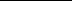 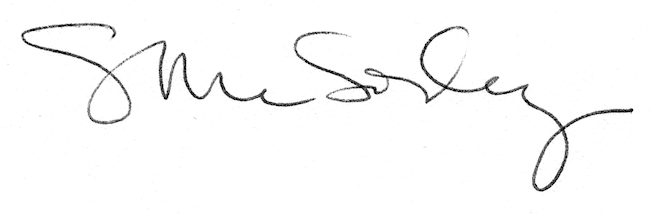 